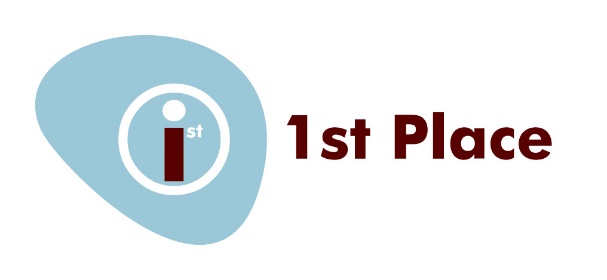 Term Time - APPLICATION FORMDate: …………………….		                     How did you hear about 1st Place? …………………………………………………..Have you attended a nursery tour? (Please circle*)	     Yes   /   NoIf so, please state which site: ……………………………………………………………PERSONAL INFORMATIONName of Parent/Carer:	……………………………………………………………….. Address:                            ………………………………………………………………..                                           ………………………………………………………………..Postcode:			………………………………………………………………..Home Telephone No:      ………………………………………………………………..Mobile Telephone No:     ………………………………………………………………..Email Address:                  ...……………………………………………………………..Child/Children’s Names: ………………………………………………………………..                                           ………………………………………………………………..Date of Birth/s:                  ………………………………………………………………..Sex (please circle*): 	Male   /   female NURSERY PLACE DETAILSChildcare code: 			………………………………………………………..1st Place has three Early Education settings (Chumleigh Gardens, Lorrimore Square and Cambridge House). Please indicate your preference below and whether you would consider any of our other sites:First choice:                                 ………………………………………………………..Second choice (if applicable): ……………………………………………………….Third choice (if applicable):      ……………………………………………………….Preferred start month (Please circle*):	     Jan              April              Sept	Preferred start year: ………………………………………………………………..	Preferred session (Please circle*):  	     Morning           	   Afternoon            Does your child have a sibling currently attending 1st Place? (Please circle*)Yes			NoAre you happy to receive information from us about the nursery, events or other activities which we believe may be of interest to you? Please note that by selecting ‘Yes’, you are confirming that you accept our Privacy Policy. You can opt out of communications with our nursery at any time.Yes				No